I] INTRODUCTION : Pour expliquer certaines propriétés chimiques ou physiques de la matière, les chimistes ont du faire des hypothèses sur l’existence des atomes et leur structure.Toute substance constituant la matière est formée d’atomes. L’atome est la particule fondamentale de la chimie.II] ORDRES DE GRANDEURhttp://ww2.ac-poitiers.fr/math_sp/IMG/swf/constitutionDeLaMatiere.swf             (vues aux microscopes)Plaçons dans le tableau ci-dessous les ordres de grandeur :III] CONSTITUTION GÉNÉRALE D’UN ATOME : http://ww2.ac-poitiers.fr/math_sp/IMG/swf/constitutionDeLaMatiere.swf    (le modèle de l’atome)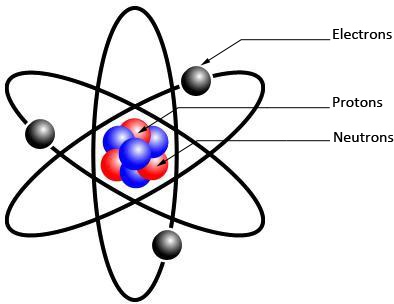 structure de l’atomeUn atome est une particule comprenant:Un noyau constitués de nucléons : les protons chargés positivement et les neutrons sans charge électrique ;Des électrons chargés négativement qui gravitent autour du noyau, formant le nuage électroniqueUn atome est électriquement neutre.Quelques valeurs :Remarques :Proton et neutron ont un peu près la même masse.L’électron est plus de 1000 fois plus léger que le neutron ou le proton.Le proton a une charge électrique positive de valeur opposée à celle de l’électron (charge électrique négative).IV] NOTATION : SYMBOLE ET STRUCTURE DES ATOMES :  Symbole d’un élément chimique.Lorsque le symbole d’un élément se résume à une lettre unique, cette lettre est toujours une majuscule. Par contre, lorsque deux lettres sont employées, afin d’éviter les confusions, la première est toujours une majuscule et la seconde une minuscule.Exemples : O pour l’atome d’oxygène.	Cl pour l’atome de chlore.Structure des atomesNombre de masse : A, se met en haut à gauche du symbole de l’élément chimique et désigne le nombre de particules dans le noyau (neutrons + protons).Numéro atomique : Z, se met en bas à gauche du symbole de l’élément chimique et désigne le nombre de protons dans le noyau.L’atome étant électriquement neutre, le nombre de protons est égal au nombre d’électrons.Le noyau d’un atome contient donc : A-Z neutronsExemple :N° 13 ; 14 ;15 p 108Activité : Compléter le tableau suivant en vous aidant du tableau en rabat de couverture du livre  : V] RÉPARTITION DES ÉLECTRONS : http://ww2.ac-poitiers.fr/math_sp/IMG/swf/constitutionDeLaMatiere.swf   configuration électroniqueIntroduction : Les électrons qui gravitent autour du noyau d’un atome sont plus ou moins liés à celui-ci et ont des niveaux d’énergie différents. Plus un électron est lié au noyau d’un atome, plus il faut fournir d’énergie pour l’arracher à l’atome. Pour caractériser ces quantités d’énergie, les électrons sont répartis sur des couches électroniques appelées aussi niveaux d’énergie, ces couches ont pour symbole K, L, M, ……, la couche K étant la plus proche du noyau.Répartition des électrons :Chaque couche électronique ne peut contenir qu’un nombre limité d’électrons, et ceux-ci se répartissent en commençant par remplir les couches les plus liées au noyau :La couche K peut recevoir 2 électrons au maximumLa couche L peut recevoir 8 électrons au maximumLa couche M peut recevoir 18 électrons au maximum Exemple : cas du chlore 		Couche K : 2.   		Couche L : 8.   		Couche M : 7.  Représentation modèle de Bohr : Le but de cette représentation est de représenter la structure électronique complète d’un atome.Le remplissage de la couche externe s’effectue ainsi :Exemple : cas du chlore 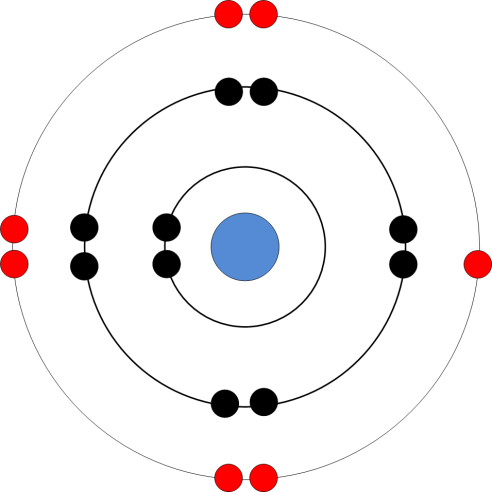 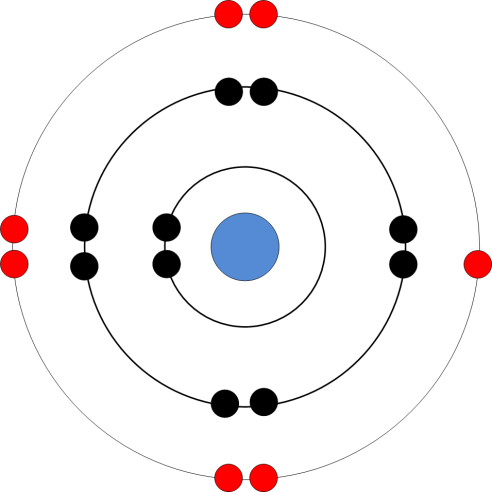 N°17 P108Représentation de Lewis : Le but de cette représentation est de représenter la structure électronique externe d’un atome.On représente par un point   les électrons dits célibataires.On représente par un tiret - les électrons formant un doublet.Exemple : cas du chlore 	Activité 6 p 103 n°16 ; 21 p109VI] TABLEAU PERIODIQUE DES ELEMENTSLes éléments apparaissent tous dans le tableau périodique. Ils sont rangés par numéro atomique (z) croissant et sont représentés par leur symbole.Les éléments d’une même colonne possédent tous le même nombre d’électrons sur leur couche électronique externe et ont des propriétés chimiques voisines.Les éléments d’une même ligne (période) possèdent tous le même nombre de couches électroniques.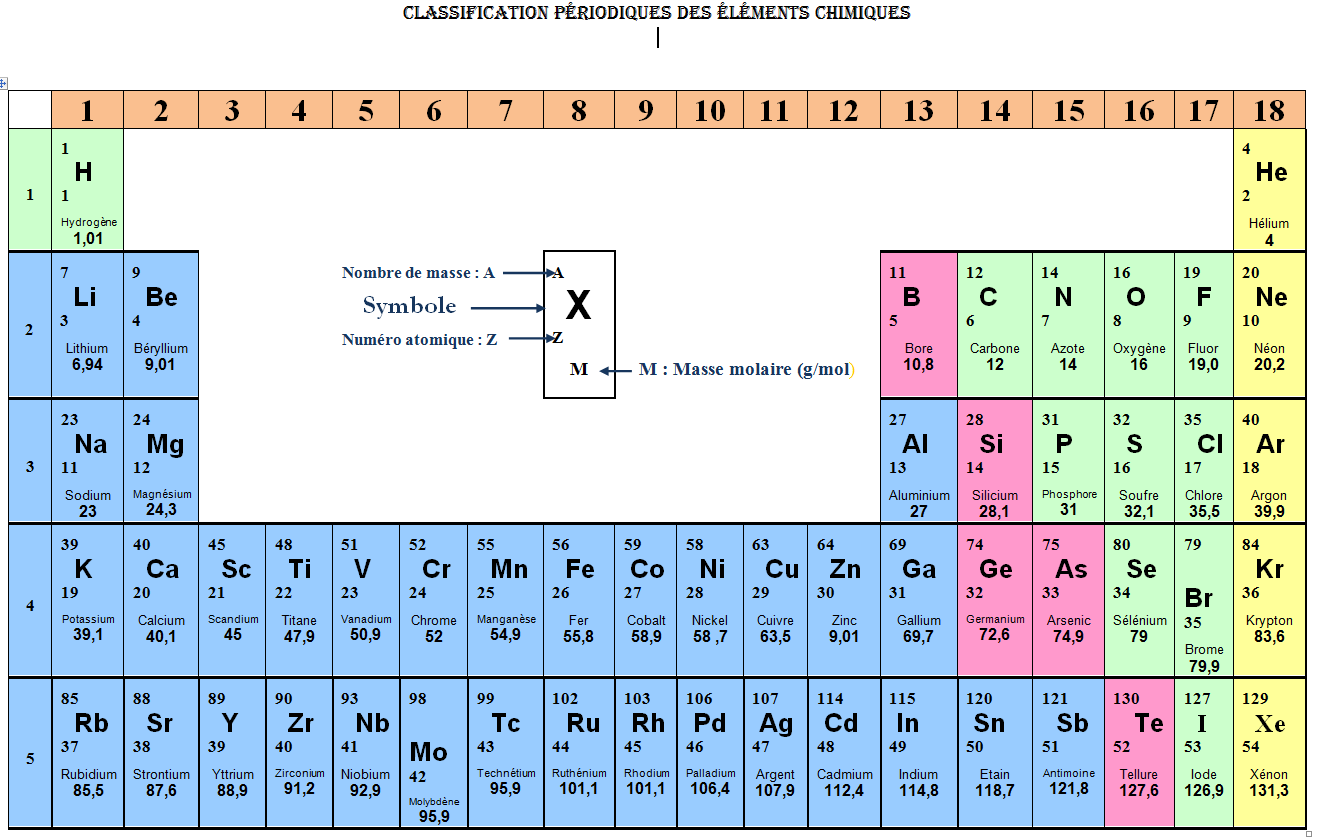 THÈME : HS2Les liquides d’usage courant : que contiennent-ils et quels risques peuvent-ils présenter ?2de ASSP3objectifsobjectifsobjectifsConnaître la composition de l’atome et savoir qu’il est électriquement neutre.Savoir représenter un atomeSavoir que la classification périodique des éléments renseigne sur la structure de l’atome..Connaître la composition de l’atome et savoir qu’il est électriquement neutre.Savoir représenter un atomeSavoir que la classification périodique des éléments renseigne sur la structure de l’atome..Connaître la composition de l’atome et savoir qu’il est électriquement neutre.Savoir représenter un atomeSavoir que la classification périodique des éléments renseigne sur la structure de l’atome..1 m1dm= 0,1 m = 10-1 m 1cm= 0,01 m = 10-2m1mm= 0,001 m = 10-3 m10-410-51µm= 0,000 001 m = 10-6m10-710-81nm= 0,000 000 001 m = 10-9m1 Angstrom (Å) = 10-1010-111pm= 0,000 000 000 001 m = 10-12m10-1310-141fm= = 10-15mdéci(d)centi (c)milli (m)micro(µ)nano(n)pico(p)femto(f)Les rosiersLa feuilleLa moucheŒil de la moucheGrossissement de l’œilPoil de l’œilGrossissement du poilOrdre de grandeur d’1atomeOrdre de grandeur du noyauNoyauNoyauDe l’électronDu protonDu neutronDe l’électronMasse en kg1,673 x 10-271,675 x 10-279,109 x 10 -31Charge électrique en Coulomb (C)+1,602 x 10-190-1,602 x 10-19Nom usuelsymboleNombre de protons Nombre d’électronsNombre de neutronscarbone6612-6 = 6hydrogène110oxygène8816-8 = 8azote7714-7 =7soufre161632-16 =16aluminium131327-13 = 14fer262656-26 = 30uranium9292238-92 = 146/////////////////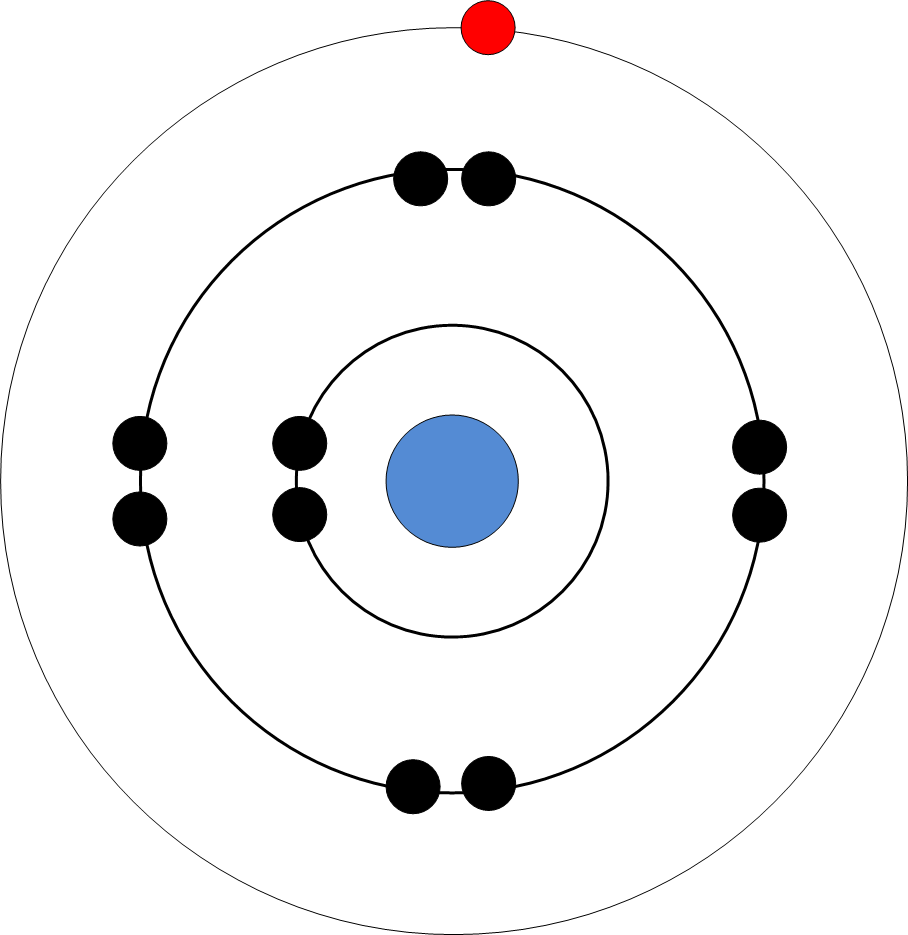 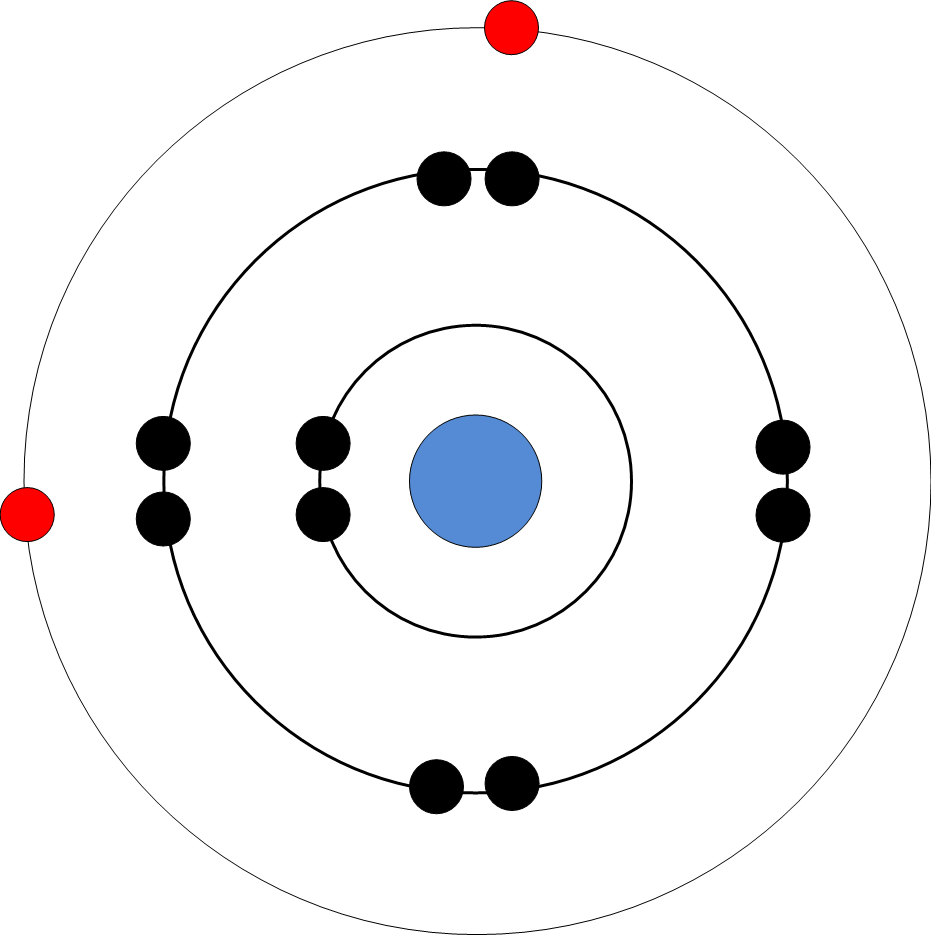 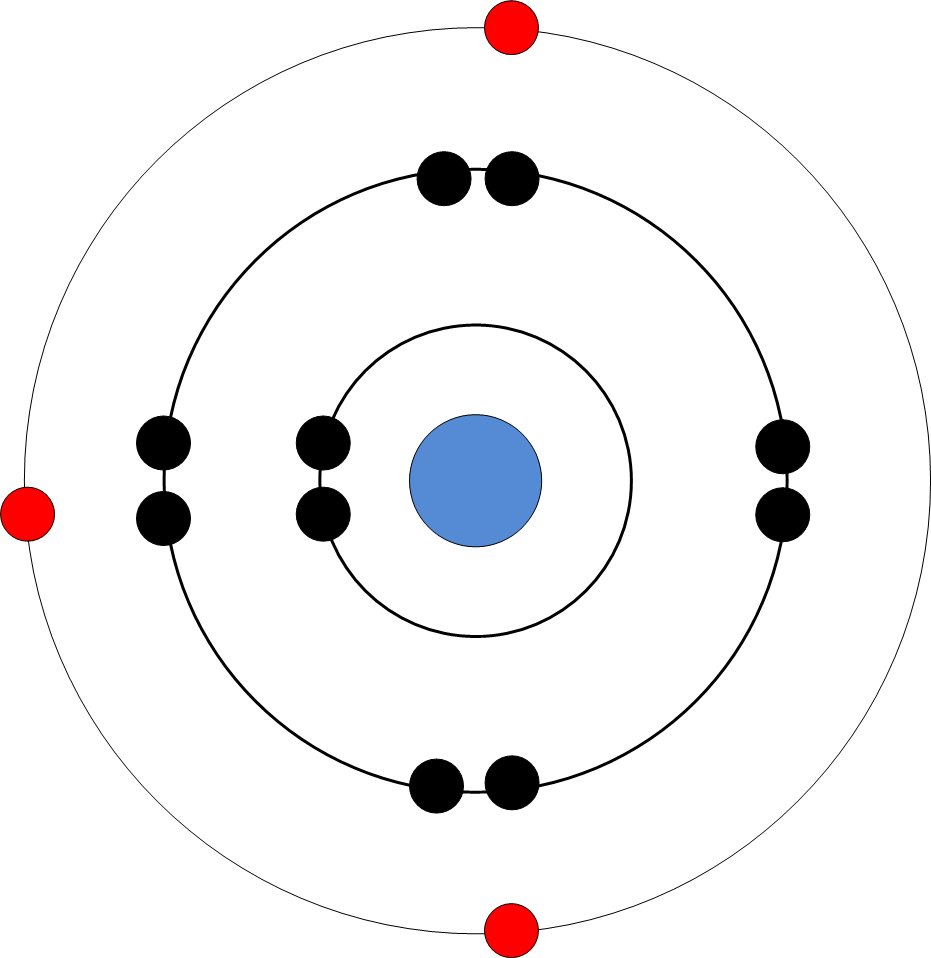 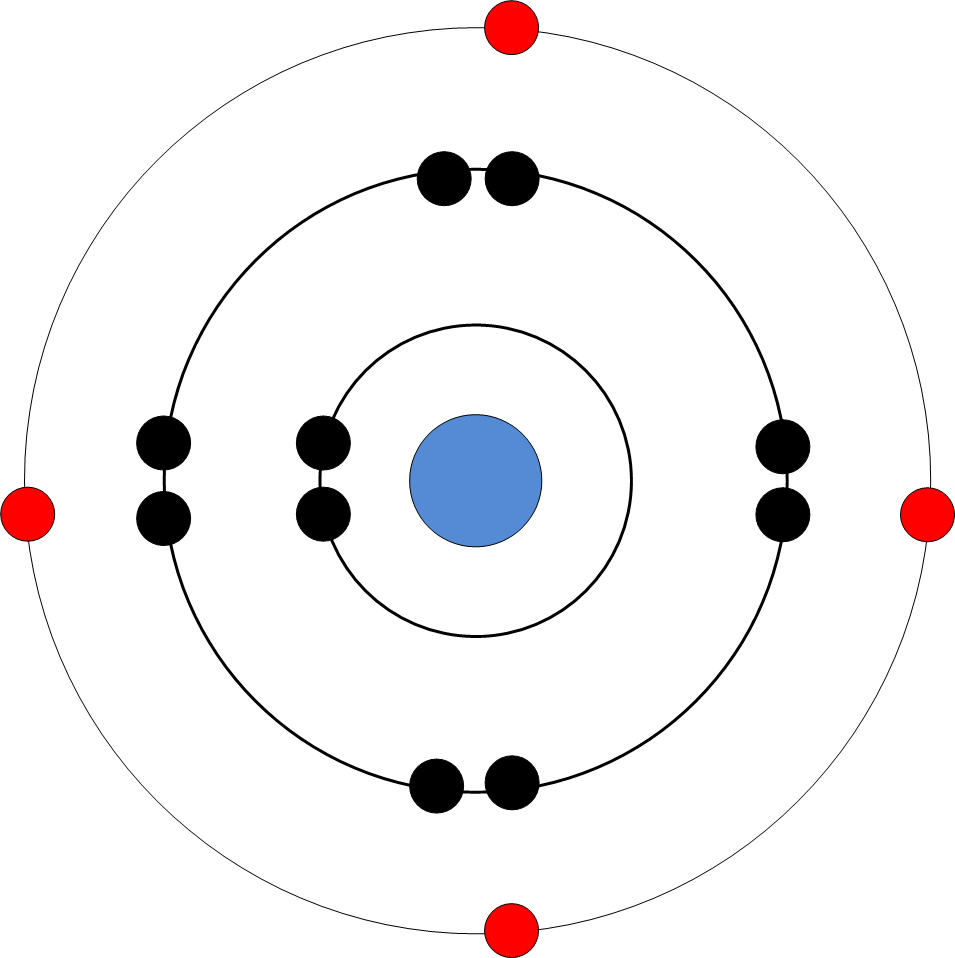 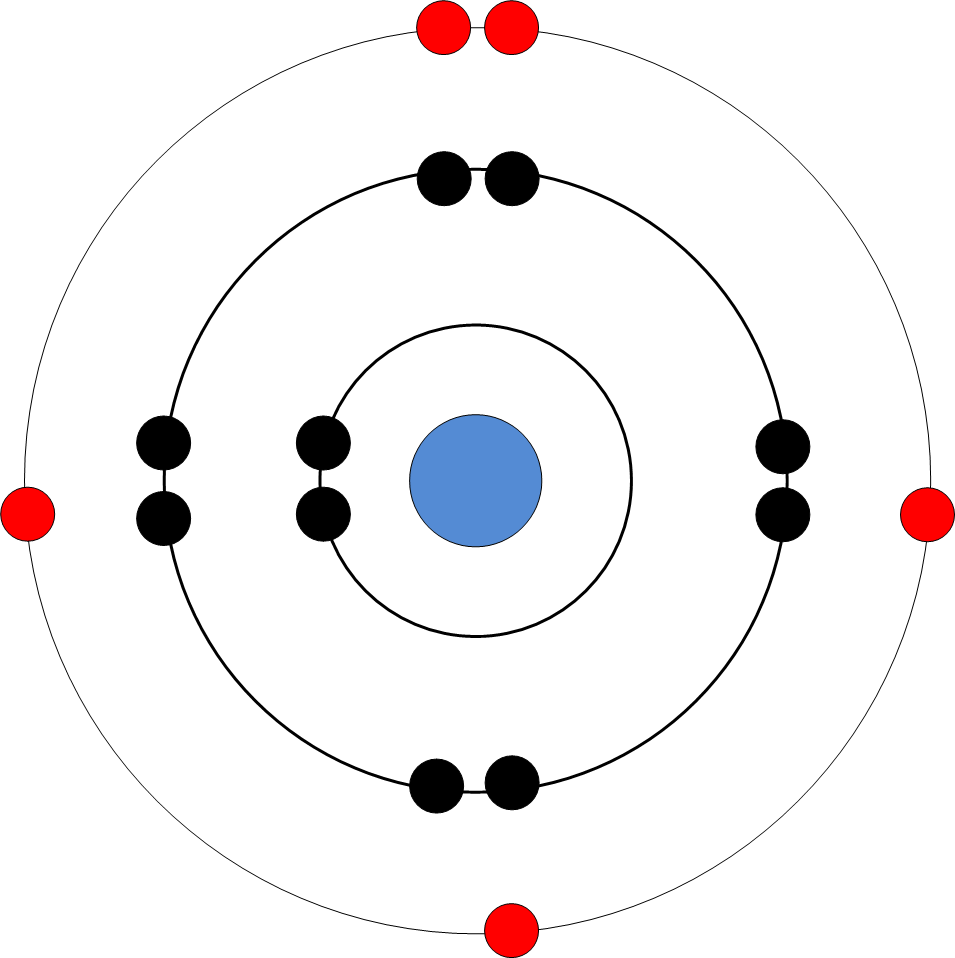 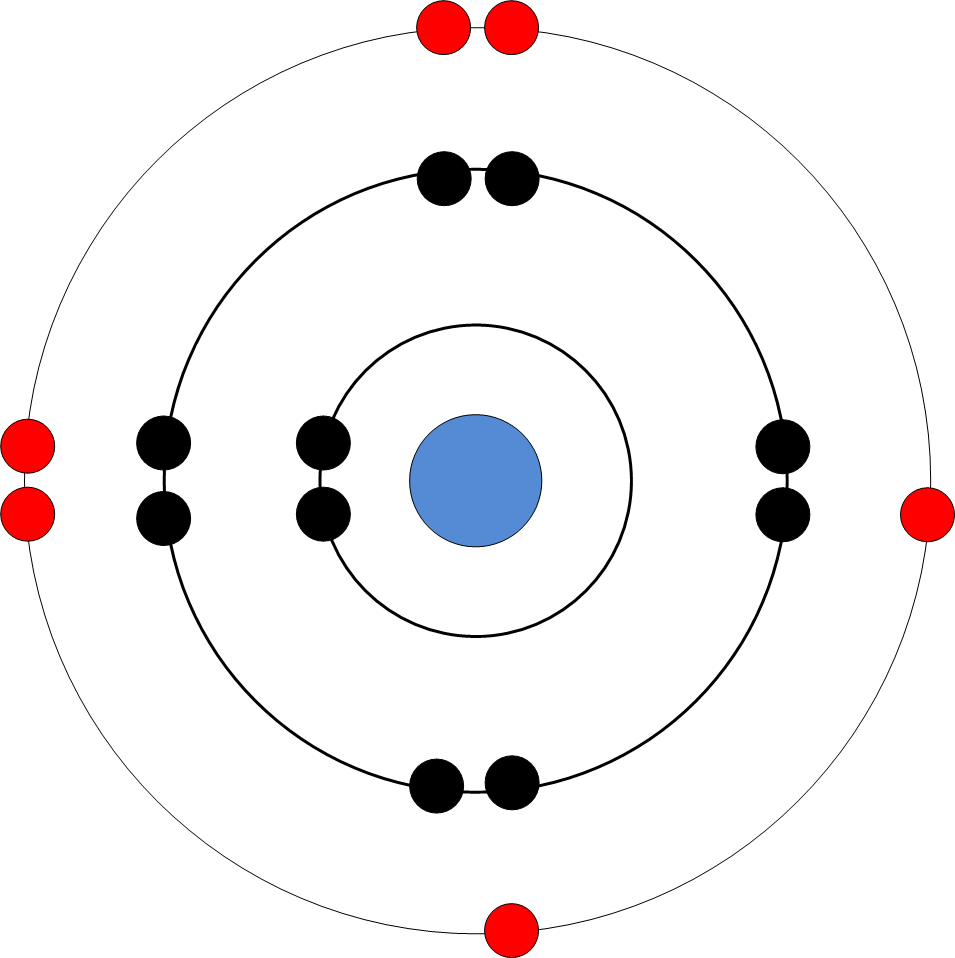 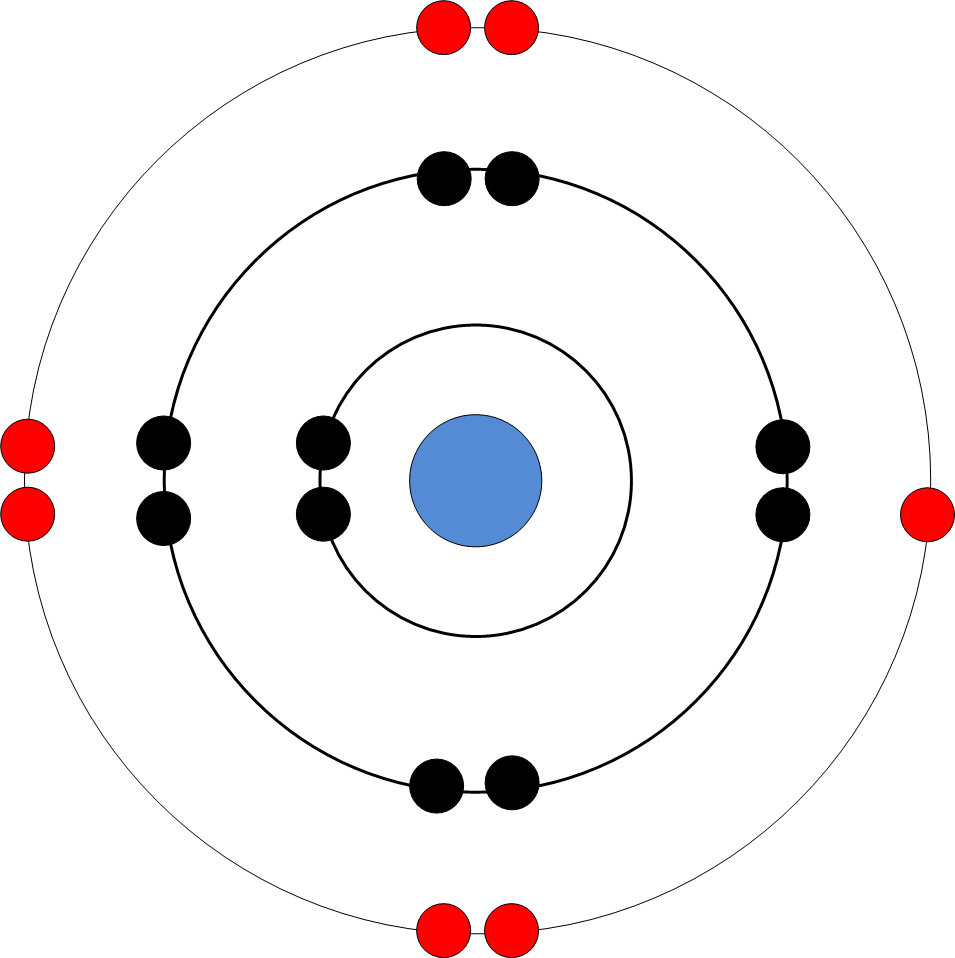 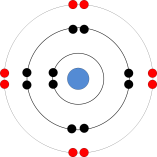 Nombre d’électrons sur la couche externe12345678Nombre d’électrons célibataires12343210Nombre de doublets d’électrons00001234